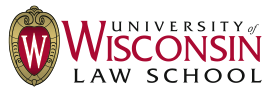       ACADEMIC ENHANCEMENT PROGRAM (AEP)    Semester by the Week: Spring 2023Notes:MondayTuesdayWednesdayThursdayFridaySaturdaySundayJan. 16Law Classes BeginJan. 23Jan. 30Feb. 6Feb. 13Feb. 20Feb. 27March 6March 13Spring RecessMarch 20March 27April 3April 10April 17April 24Law Classes EndExams BeginMay 1May 8Exams End